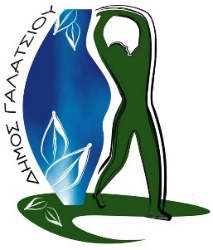 ΑΙΤΗΣΗΣΤΟΙΧΕΙΑ ΜΕΛΩΝ ΟΙΚΟΓΕΝΕΙΑΣΕπώνυμο…………………………………..……Όνομα …………………………………………..Όνομα πατέρα………………………………….Ημ/νία γέννησης………………………………..Όνομα μητέρας…………………………………Τόπος γέννησης………………………………..Όνομα συζύγου………………………………..Νομός γέννησης………………………………..Τόπος κατοικίας………………………………..Οδός …………………………………………….Αριθμός …………………Τ.Κ. ………………...Δημότης ………………………………………...Τηλέφωνα επικοινωνίας…………………………………………………………………………...Email ……………………………………………ΣΥΖΥΓΟΥ1(ου) ΠΑΙΔΙΟΥΕπώνυμο……………………………………….Όνομα…………………………………………...Όνομα…………………………………………..Ημ/νία γέννησης………………………………..Όνομα πατέρα…………………………………Τόπος γέννησης………………………………..Όνομα μητέρας…………………………………2(ου) ΠΑΙΔΙΟΥΗμ/νία γέννησης………………………………..Όνομα…………………………………………...Τόπος γέννησης………………………………..Ημ/νία γέννησης………………………………..Νομός γέννησης………………………………..Τόπος γέννησης………………………………..Τόπος κατοικίας………………………………..3(ου) ΠΑΙΔΙΟΥΟδός…………………………………………….Όνομα…………………………………………...Αριθμός…………...………Τ.Κ. ……………….Ημ/νία γέννησης ………………………………Δημότης…………………………………………. Τόπος γέννησης………………………………..